Основные тенденции развития регистрируемого рынка труда Ленинградской областив 1 квартале 2021 годаС начала 2021 года на рынке труда  Ленинградской области отмечено устойчивое снижение численности граждан, обращающихся в органы службы занятости населения и уровня регистрируемой безработицы. Сохранялась высокая активность жителей региона по поиску вариантов трудоустройства. Среди них граждане, имевшие ранее возможность длительное время не работать.	Поддержанию стабильной ситуации и недопущению резкого роста безработицы на рынке труда Ленинградской области способствовала реализация мероприятий Государственной программы Ленинградской области «Содействие занятости населения Ленинградской области» (далее – госпрограмма) (утверждена постановлением Правительства Ленинградской области                  от 7 декабря 2015 года № 466).В 1 квартале 2021 года гражданами поданы 18041 заявление о предоставлении государственных услуг (далее – госуслуга).Получили госуслуги:по профессиональной ориентации – 6148 человек;по психологической поддержке – 1126 безработных граждан;	по социальной адаптации – 1162 безработных гражданина;	по самозанятости – 967 человек.Предложение рабочей силыВ 1 квартале 2021 года обратились в службу занятости за содействием в поиске подходящей работы 10204 человека, что на 4375 человек больше, чем в 1 квартале 2020 года.Рынок труда Ленинградской области пополняли:жители области, работавшие в Санкт-Петербурге и других регионах, и уволенные                       по различным причинам. С начала 2021 года, это 474 областных жителя (обратившийся                    в службу занятости), на 823 человека меньше, чем в 1 квартале 2020 года (1297 человек);граждане, уволенные в связи с ликвидацией организации, либо сокращением численности или штата работников организации, – 526 человек (5,2% от обратившихся в поиске подходящей работы), что на 114 человек меньше, чем в 1 квартале 2020 года;граждане, которые в наибольшей степени испытывали трудности в поиске работы, из них:194 пенсионера (7,3% от обратившихся в поиске подходящей работы);404 инвалида (4%);3996 родителей, имеющих несовершеннолетних детей (39,2%); 747 граждан, стремящихся возобновить трудовую деятельность после длительного (более года) перерыва, (7,3%) и др.Среди граждан, обратившихся в поиске подходящей работы (10204 человек): незанятых граждан – 95,1% (в 1 квартале 2020 года – 93,8%);	женщин – 56% (в 1 квартале 2020 года – 52,4%);молодежи в возрасте 14-29 лет – 27,8% (в 1 квартале 2020 года – 15,8%).Безработные гражданеНа начало апреля 2021 года зарегистрировано безработными 12808 человек, что на 9023 человека больше, чем на начало апреля 2020 года (3785 человек).В течение 1 квартала 2021 года на учет поставлено от 78 безработных граждан                          в Подпорожском муниципальном районе (1,6% от общей численности зарегистрированных безработных граждан) до 1495 безработных граждан во Всеволожском муниципальном районе (29,8%).По всем причинам с регистрационного учета сняты 22605 безработных граждан, в том числе в связи с:трудоустройством – 3846 человек (17%);профессиональным обучением – 909 человек (4%);по другим причинам – 17850  человек (79%).Сокращение численности безработных граждан к началу апреля 2021 года по сравнению              с началом 2021 года отмечено во всех муниципальных районах и Сосновоборском городском округе.Состав безработных граждан В общей численности безработных граждан, состоявших на учете в службе занятости населения, в начале апреля 2021 года (12 808 человек):осуществлявших трудовую деятельность – 11 138 человек (87%), из них:
по причинам прекращения трудовой деятельности:уволенные по собственному желанию – 7882 человека (70,8%);уволенные по соглашению сторон – 1153 человека (10,4%);уволенные в связи с ликвидацией организации, либо прекращением деятельности индивидуальным предпринимателем – 792 человека (7,1%);уволенные с государственной службы – 93 человека (0,8%).Из 12 808 безработных граждан:по возрасту:16-17 лет – 19 человек (0,1%);18-19 лет – 111 человек (0,9%);20-24 года – 770 человек (6%);25-29 лет – 1466 человек (11,4%);30-49 лет – 7596 человек (59,3%);50 лет и старше – 2846 человек (22,2%);по образованию:высшее образование – 2867 человек (22,4%);среднее проф. образование – 3442 человека (26,9%);	среднее общее образование – 3412 человек (26,6%);основное общее образование – 2535 человек (19,8%);не имеющие основного общего образования – 552 человека (4,3%);по отдельным категориям граждан:родителей, имеющих несовершеннолетних детей, всего – 5222 человека (40,8%);инвалидов – 559 человек (4,4%);граждан предпенсионного возраста – 1666 человек (13%);граждан, стремящихся возобновить трудовую деятельность после длительного перерыва (более одного года), – 1106 человек (8,6%);граждан, впервые ищущих работу (ранее не работавших), – 1670 человек (13%).Распределение безработных граждан по продолжительности безработицыСредняя продолжительность безработицы в целом по Ленинградской области к началу апреля 2021 года незначительно увеличилась – до 5,4 месяца (в начале текущего года – 5,2 месяца).Уровень регистрируемой безработицыУровень регистрируемой безработицы в Ленинградской области на 01.04.2021 имел значение 1,20% (в начале 2021 года - 2,89%).                  При среднеобластном уровне регистрируемой безработицы в начале апреля 2021 года – 1,20%, по территориям этот показатель имел значение: от 0,54% в Гатчинском муниципальном районе до 2,27% во Всеволожском муниципальном районе. Снижене безработицы к началу апреля 2021 года по сравнению с началом 2021 года отмечено во всех муниципальных районах и Сосновоборском городском округе.По рейтингу показателя «Уровень регистрируемой безработицы» среди субъектов Российской Федерации (по итогам работы за март 2021) – Ленинградская область занимает                    8-е место (на 01.01.2021 - на 15-м месте среди регионов).Спрос на рабочую силуВ 1 квартале 2021 года взаимодействие с работодателями, в части предоставления информации о потребности в рабочей силе и подбора необходимых кадров, оставалось одним                из важных направлений деятельности службы занятости. По заявкам работодателей, в соответствии с их критериями осуществлялся подбор работников нужной профессии и квалификации.В течение 1 квартала 2021 года работодателями: заявлены 18261 «новая» вакансия;сняты с учета по различным причинам, в том числе в связи с трудоустройством                             на них граждан 15936 вакансий. В числе «новых» вакансий:1457 вакансий (8%) предоставлены организациями муниципальной формы собственности;3478 вакансий (19,1%) – государственной формы собственности;13326 вакансий (72,9%) – других форм собственности.На 1 апреля 2021 года текущий спрос на рабочую силу составлял 24426 вакансий,                  что на 2341 вакансию больше, чем в начале 2021 года (22085 вакансий).Вакансии распределились следующим образом: от 287 единиц (1,2% от текущего спроса 
на рабочую силу) в Подпорожском муниципальном районе до 5271 единицы (21,6%) 
в Кингисеппском муниципальном районе.Из 24426 заявленных работодателями вакансий (текущий спрос) для трудоустройства рабочих предлагались 17628 вакансий (72,2%), для инженерно-технических работников                           и служащих – 6798 вакансий (27,8%).Среди всех отраслей экономики, наибольшую потребность в кадрах испытывала сфера «строительство» – 6844 вакансии (28% от общего числа вакансий – 24426 единиц), далее по видам экономической деятельности: обрабатывающие производства – 5037 вакансий (20,6%);государственное управление и обеспечение военной безопасности; социальное обеспечение – 2456 вакансий (10,1%);транспортировка и хранение – 1515 вакансий (6,2%);сельское, лесное хозяйство, охота, рыболовство и рыбоводство – 1415 вакансий (5,8%);деятельность в области здравоохранения и социальных услуг – 1354 вакансии (5,5%);торговля оптовая и розничная; ремонт автотранспортных средств и мотоциклов – 
1308 вакансий (5,4%);образование – 921 вакансия (3,8%);деятельность гостиниц и предприятий общественного питания – 570 вакансий (2,3%);обеспечение электрической энергией, газом и паром; кондиционирование воздуха – 
452 вакансии (1,9%);водоснабжение; водоотведение, организация сбора и утилизации отходов, деятельность 
по ликвидации загрязнений – 439 вакансий (1,8%);деятельность административная и сопутствующие дополнительные услуги – 424 вакансии (1,7%);деятельность по операциям с недвижимым имуществом – 369 вакансий (1,5%);добыча полезных ископаемых – 364 вакансии (1,5%);деятельность профессиональная, научная и техническая – 264 вакансии (1,1%);предоставление прочих видов услуг – 193 вакансии (0,8%); деятельность финансовая и страховая – 191 вакансия (0,8%);деятельность в области культуры, спорта, организации досуга и развлечений – 155 вакансий (0,6%);деятельность в области информации и связи – 152 вакансии (0,6%) и т.д.Текущий спрос на рабочую силу по сравнению с началом марта увеличился в следующих сферах:строительство – на 1580 единиц;торговля оптовая и розничная; ремонт автотранспортных средств и мотоциклов – 
на 255 единиц;государственное управление и обеспечение военной безопасности; социальное обеспечение – на 111 единиц;сельское, лесное хозяйство, охота, рыболовство и рыбоводство – на 102 единицы;образование – на 74 единицы;деятельность гостиниц и предприятий общественного питания – на 60 единиц; деятельность в области здравоохранения и социальных услуг – на 50 единиц;деятельность в области культуры, спорта, организации досуга и развлечений – 
на 38 единиц;обеспечение электрической энергией, газом и паром; кондиционирование воздуха – 
на 32 единицы;деятельность по операциям с недвижимым имуществом – на 31 единицу; предоставление прочих видов услуг – на 29 единиц;транспортировка и хранение – на 16 единиц;деятельность профессиональная, научная и техническая – на 3 единицы;добыча полезных ископаемых – на 2 единицы.Спрос на рабочую силу по сравнению с началом марта текущего года сократился                            в следующих сферах деятельности:обрабатывающие производства – на 206 единиц;деятельность административная и сопутствующие дополнительные услуги – на 20 единиц;водоснабжение; водоотведение, организация сбора и утилизации отходов, деятельность по ликвидации загрязнений – на 18 единиц;деятельность финансовая и страховая – на 12 единиц;деятельность в области информации и связи – на 6 единиц.По 20 наименованиям наиболее востребованных рабочих профессий заявлено 
9123 вакансии (37,3% от текущего спроса на рабочую силу). Предложение рабочей силы по этой группе профессий в 3 раза меньше. По 20 наименованиям наиболее востребованных должностей инженерно-технических работников и служащих заявлено 4226 вакансий (17,3% от текущего спроса на рабочую силу). Предложение рабочей силы по этой группе профессий в 1,3 раза меньше.Сохранялся высокий спрос на неквалифицированных работников. 
            По 20 наименованиям наиболее востребованных профессий этой группы заявлено 3723 вакансии (15,2% от текущего спроса на рабочую силу). Предложение рабочей силы по этой группе профессий в 2,6 раз меньше.Из 24426 вакансий:1436 вакансий (5,9%) предоставлена работодателями, представлявшими муниципальные виды собственности, 4768 вакансий (19,5%) – государственные формы собственности и 18222 вакансии (74,6%) – другие формы собственности.Трудоустройство гражданПри содействии службы занятости в 1 квартале 2021 года:- трудоустроено на все виды работ 4374 человека;- эффективность трудоустройства граждан (отношение трудоустроенных граждан                     к ищущим работу гражданам обратившимся в службу занятости населения) – 42,9%.В 6 филиалах ГКУ ЦЗН ЛО этот показатель выше среднеобластного значения: Лужском (43,9%), Кингисеппском (44,6%), Кировском (45,3%), Волосовском (48,4%), Всеволожском (53,5%), Сосновоборском (57,8%).Важно, что 12,1% граждан, из числа трудоустроенных, работа предоставлена в период                  до признания их безработными.Среди трудоустроенных граждан:2476 женщин (56,6%);1720 человек, из числа родителей имеющих, несовершеннолетних детей (39,3%);1204 человека – молодежь в возрасте 14-29 лет (27,5%);209 граждан предпенсионного возраста (4,8%);141 инвалид (3,2%).Временное трудоустройство различных категорий населения Безработные граждане, испытывающие трудности в поиске работыНа временные работы трудоустроено 55 безработных граждан, испытывающих трудности     в поиске работы, из них: 41 – инвалид; 2 - гражданина, освобождённые из учреждений, исполняющих наказание в виде лишения свободы; 12 – граждан предпенсионного возраста;                      9 – родителей, имеющих несовершеннолетних детей. В числе трудоустроенных: городских жителей – 34 человека; сельских жителей                            – 21 человек.Несовершеннолетние граждане в возрасте от 14 до 18 лет На временные работы трудоустроен 181 несовершеннолетний гражданин в возрасте                     от 14 до 18 лет в свободное от учебы время, в том числе:125 подростков – городские жители;56 подростков – сельские жители.Подростки занимались благоустройством территорий организаций и населённых пунктов.Общественные работыНа общественные работы трудоустроено 224 гражданина.Среди приступивших к оплачиваемым общественным работам: 131 человек – безработные граждане; 27 человек – инвалиды; 12 человек – граждане, стремящиеся возобновить трудовую деятельность после длительного (более года) перерыва;                    51 человек – граждане, впервые ищущие работу, из них: 43 человека – не имеющие квалификации.Самозанятость безработных гражданПроводилась работа по оказанию помощи безработным гражданам: в определении приоритетных направлений организации собственного дела, важных для развития социально-экономической инфраструктуры муниципальных образований; в направлении безработных граждан на обучение основам предпринимательства.	В 1 квартале 2021 года: оказана госуслуга по содействию самозанятости 967 безработным гражданам; зарегистрировались в качестве плательщиков налога на профессиональный доход 15 человек;открыли собственное дело после получения госуслуги по содействию самозанятости                     28 человек (2,9% от всех получивших госуслугу); оказана единовременная финансовая помощь при государственной регистрации                            22 безработным гражданам;трое предпринимателей получили дополнительную финансовую помощь на создание              3 рабочих мест для трудоустройства безработных и взяли на работу 3 человек;предоставлена единовременная финансовая помощь на подготовку документов                 для государственной регистрации предпринимательской деятельности 16 безработным гражданам.Содействие занятости молодежиВ 1 квартале 2021 года в службу занятости обратились 2841 человек в возрасте 14-29 лет,   из них: трудоустроены 1204 человека (42,4%). Молодые граждане получили комплекс госуслуг:по профессиональной ориентации – 2065 человек в возрасте 14-29 лет;по профессиональному обучению – 104 человека в возрасте 16-29 лет; по психологической поддержке – 186 человек в возрасте 16-29 лет;по социальной адаптации безработных граждан на рынке труда – 203 человека                                      в возрасте 16-29 лет;по содействию самозанятости безработных граждан – 183 человека в возрасте 18-29 лет.Для учащихся общеобразовательных организаций проведены 5 ярмарок профессий, учебных мест и вакансий с целью оказания профориентационных услуг по выбору сферы деятельности, профессии, образовательной организации.В ярмарках участвовали 1485 школьников и 48 профессиональных образовательных организаций Ленинградской области и Санкт-Петербурга.Проводилась работа по реализации мероприятия «Содействие трудоустройству граждан, нуждающихся в дополнительной поддержке», в части возмещения за счет средств областного бюджета Ленинградской области 50% затрат работодателей на выплату заработной платы,  трудоустроенным несовершеннолетним гражданам в возрасте от 14 до 18 лет и трудоустроенным выпускникам образовательных организаций, не имеющим опыта работы по полученной специальности, в течение трех лет после окончания образовательных организаций высшего или среднего профессионального образования. Предоставление социальных гарантий гражданам – одиноким, многодетным родителям, а также родителям, воспитывающим детей-инвалидов.Реализация мероприятий по содействию занятости женщин, воспитывающих несовершеннолетних детей, в том числе находящихся в отпуске по уходу за ребенком             до достижения им трех летЗа содействием в поиске подходящей работы в службу занятости обратились                              3996 родителей, имеющих несовершеннолетних детей, из них: многодетные родители –                      349 человек; одинокие родители – 42 человека; родители, имеющие детей-инвалидов – 1 человек.Трудоустроено 1720 родителей, имеющих несовершеннолетних детей, из них: многодетные родители – 85 человек; одинокие родители – 11 человек;  родители, имеющие детей-инвалидов –           2 человека.Приступили к профессиональному обучению и дополнительному профессиональному образованию по направлению службы занятости: многодетные родители – 26 человек; одинокие родители – 7 человек.За содействием в поиске подходящей работы обратилось 2739 женщин, имеющих несовершеннолетних детей (68,5% от числа обратившихся родителей, имеющих несовершеннолетних детей). Трудоустроено 1143 женщины, имеющие несовершеннолетних детей (41,7% от количества женщин, имеющих несовершеннолетних детей, обратившихся за содействием в поиске подходящей работы).Трудоустройство инвалидовВ 1 квартале 2021 года в службу занятости обратились за содействием в поиске подходящей работы 404 человека, относящихся к категории инвалидов (3,9% от всех обратившихся граждан).Трудоустроено 141 гражданин, имеющих инвалидность (34,9% от числа обратившихся инвалидов).На 01.04.2020 на учете в службе занятости состояло 619 безработных граждан, относящихся к категории инвалидов. Граждане, относящиеся к категории инвалидов, получили следующие госуслуги:по профессиональной ориентации – 383 человека или 6,2% от общей численности граждан, получивших данную госуслугу; по психологической поддержке – 244 человека или 21,6 % от общей численности граждан, получивших данную госуслугу;по социальной адаптации граждан на рынке труда – 220 человек или 19%  от общей численности граждан, получивших данную госуслугу;по организации оплачиваемых общественных работ – 27 человек или 12,1% от общей численности граждан, получивших данную госуслугу;по временному трудоустройству безработных граждан, испытывающих трудности в поиске работы – 41 человек или 74,5 % от общей численности граждан, получивших данную госуслугу;по содействию самозанятости безработных граждан – 164 человека или 16,9% от общей численности безработных граждан, получивших данную госуслугу.К профессиональному обучению и дополнительному профессиональному образованию приступили 10 граждан, относящихся к категории инвалидов, из числа безработных граждан,                     что составило 4,18% от общей численности безработных граждан, получивших данную госуслугу,                    и 1 незанятый инвалид.Профессиональное обучение безработных инвалидов осуществлялось по 8 профессиям (специальностям), востребованным на рынке труда: кладовщик, водитель, маникюрша, охранник, и др.Заявленная работодателями потребность для трудоустройства инвалидов в счет квот составила 2040 вакансий.Контроль за приемом на работу инвалидов, в пределах установленной квоты, осуществляется комитетом по труду и занятости населения Ленинградской области (далее –комитет) посредством проведения плановых проверок юридических лиц, индивидуальных предпринимателей. В рамках реализации мероприятия госпрограммы «Создание рабочих мест                                      для трудоустройства инвалидов с целью их интеграции в общество» в  1 квартале 2021 года работодателями Ленинградской области создано 9 рабочих мест для трудоустройства инвалидов. В рамках реализации мероприятия «Содействие трудоустройству граждан, нуждающихся       в дополнительной поддержке», в части содействия занятости инвалидов, понимается компенсация расходов работодателей на выплату заработной платы трудоустроенного инвалида и доплату                     за наставничество сотруднику работодателя, на которого возлагаются обязанности                                  по осуществлению контроля за осуществлением трудоустроенным инвалидом трудовой деятельности, по оказанию помощи в исполнении инвалидом его функциональных обязанностей,           а также в получении им необходимых профессиональных навыков.Размер возмещения затрат работодателя на выплату заработной платы трудоустроенного инвалида и наставника равен размеру минимальной заработной платы в регионе.Максимальный срок компенсации расходов работодателей на выплату заработной платы трудоустроенного инвалида – 12 месяцев, на доплату за наставничество – 6 месяцев. В 1 квартале 2021 года в реализации мероприятия, приняли участие 69 человек.Занятость граждан, проживающих в сельской местностиВ службу занятости обратилось 2913 сельских жителей,  из них: трудоустроено 1202 человека (41,3%). Службой занятости использовался комплекс мер, способствовавших повышению конкурентоспособности и трудоустройству жителей сельской местности.Из числа граждан – жителей сельской местности:получили госуслугу по профессиональной ориентации – 1606 человек; получили госуслугу по психологической поддержке – 327 безработных граждан;приступили к профессиональному обучению – 176 человек;получили госуслугу по социальной адаптации – 324 безработных гражданина; получили госуслугу по содействию самозанятости – 305 человек. Для информирования населения о ситуации с занятостью специалисты службы занятости выезжали в сельские поселения, проводили встречи с жителями, в том числе: с молодежью                    в школах, осуществляли приемы граждан, ищущих работу.Информирование жителей сельской местности осуществлялось также через средства массовой информации (далее - СМИ).Вовлечение в организуемые службой занятости мероприятия по снижению социальной напряженности на рынке труда сельских поселений, позволило повысить мотивацию сельских жителей к труду и поддержать их материально в период временного отсутствия работы.На 01.04.2021:в «банке» вакансий службы занятости находились 1415 вакансий, предоставленных предприятиями агропромышленного комплекса (5,8% от общего количества вакансий); на учете состояли 3654 безработных гражданина, проживающих в сельской местности                     (на 5735 человек меньше, чем в начале 2021 года). Занятость лиц, освобождённых из учреждений, исполняющих наказание в виде лишения свободыВ службу занятости обратились 27 человек, освобождённых из учреждений, исполняющих наказание в виде лишения свободы, каждый четвёртый трудоустроен.Работа по содействию трудоустройству лиц, освобождённых из учреждений, исполняющих наказание в виде лишения свободы, службой занятости начинается ещё до их освобождения. Ведётся переписка с администрациями исправительных учреждений, в которых отбывают наказание граждане, имеющие регистрацию в районах Ленинградской области.По запросам администраций исправительных учреждений специалисты ГКУ ЦЗН ЛО представляют сведения о вакансиях по имеющимся у граждан профессиям либо перечни вакансий, не требующих квалификации, а также информацию о возможности трудоустройства на общественные и временные работы. В учреждения исполнения наказаний направлены 272 письма.Граждане, из числа освобождённых из учреждений, исполняющих наказание в виде лишения свободы, получили госуслуги:по профессиональной ориентации – 29 человек;по психологической поддержке – 9 человек;по социальной адаптации – 6 человек;по организации временного трудоустройства граждан, испытывающих трудности в поиске работы, – 2 человека.В рамках Соглашения о сотрудничестве комитета и Управления Федеральной службы исполнения наказания России по Санкт-Петербургу и Ленинградской области по содействию занятости лиц, подлежащих освобождению и освободившихся из учреждений, исполняющих наказание в виде лишения свободы, в 1 квартале 2021 года специалисты ГКУ ЦЗН ЛО провели 7 онлайн-консультаций для осуждённых в исправительных учреждениях УФСИН России по г. Санкт-Петербургу и Ленинградской области. 59 гражданам, подлежащим освобождению, предоставлена информация о состоянии рынка труда, наиболее востребованных профессиях                  на рынке труда, а также о предоставляемых службой занятости госуслугах. Специалисты службы занятости провели в филиалах ФКУ УИИ УФСИН России                           по г. Санкт-Петербургу и Ленинградской области, расположенных на территории Ленинградской области, приём 3 граждан, осуждённых к мерам наказания, не связанным с лишением свободы. Проведены 10 специализированных ярмарок вакансий для лиц, освобождённых                           из учреждений, исполняющих наказание в виде лишения свободы.Профессиональное обучение и дополнительное профессиональное образование по направлению службы занятости населения В 1 кварале 2021 года приступило к профессиональному обучению и дополнительному профессиональному образованию (далее – профессиональное обучение) по направлению службы занятости приступили к профессиональному обучению и дополнительному профессиональному образованию (далее – профессиональное обучение) по направлению центра занятости населения 711 человек, в том числе: - 626 безработных граждан; - 65 женщин в период отпуска по уходу за ребенком до достижения им возраста 3-х лет (далее – женщины);- 1 незанятый инвалид, обратившийся в службу занятости за содействием в поиске подходящей работы;- 19 незанятых пенсионеров, стремящихся возобновить трудовую деятельность.Профессиональное обучение безработных граждан осуществлялось по 37 профессиям (образовательным программам), имеющим спрос на рынке труда региона: бухгалтер,  водитель погрузчика, водитель автотранспортных средств (различные категории), «Делопроизводство                   и кадры», маникюрша, охранник, парикмахер, «Руководитель малого и среднего бизнеса», «Складской учет на ПК», специалист  по управлению персоналом, «Теория и методика дошкольного образования» (воспитатель) и другие.На обучение по рабочим профессиям направлено 55,1% от всех направленных граждан.Профессиональное обучение женщин осуществлялось под конкретные рабочие места               по 14 профессиям (образовательным программам): бухгалтер, «Делопроизводство и кадры», педагог дополнительного образования детей и взрослых, «Складской учет на ПК», специалист по управлению персоналом, «Теория и методика дошкольного образования» (воспитатель), «Управление государственными и муниципальными закупками» и другие.Профессиональное обучение незанятых инвалидов и незанятых пенсионеров осуществлялось по 8 профессиям (образовательным программам): оператор котельной, охранник, парикмахер, «Складской учет на ПК», специалист по управлению персоналом, «Управление государственными и муниципальными закупками», экскурсовод, специалист по социальной работе.В рамках мероприятия по опережающему обучению работников предприятий, находящихся под угрозой увольнения (в отношении которых проводятся мероприятия по высвобождению, работающих в режиме неполного рабочего времени, находящихся в состоянии простоя по инициативе работодателя), а также работников организаций (предприятий), осуществляющих реструктуризацию и (или) модернизацию производства, в соответствии с инвестиционными проектами, направленными на импортозамещение приступили к обучению 198 человек от четырех предприятий, завершили – 135 человек.Профессиональная ориентация и психологическая поддержка	В 1 квартале 2021 года гражданам оказано 6148 госуслуг по организации профессиональной ориентации граждан в целях выбора сферы деятельности (профессии), трудоустройства, прохождения профессионального обучения и получения дополнительного профессионального образования (далее – профориентационная услуга).	Основные получатели профориентационных услуг:	безработные граждане – 3985 профориентационных  услуг;      граждане в возрасте 14-29 лет – 2065 профориентационных услуг;            граждане, стремящиеся возобновить трудовую деятельность после длительного (более года) перерыва – 710 профориентационных услуг;                        граждане предпенсионного возраста – 500 профориентационных услуг.            граждане, относящиеся к категории инвалидов, – 384 профориентационные услуги;                                                                                                                                                                                                                                                                                                                                                                                                                                                                                                                                                                             	граждане, уволенные в связи с ликвидацией организации, либо прекращением деятельности индивидуальным предпринимателем, сокращением численности или штата работников организации, индивидуального предпринимателя – 335 профориентационных услуг;  Воспитанникам ресурсных центров (детских домов) и школ-интернатов оказаны                       8 профориентационных услуг.  Обучающимся в образовательных организациях оказано 700 профориентационных услуг              в рамках исполнения госзадания по профессиональной ориентации, установленного подведомственному комитету ГАОУ ДО ЛО «ЦОПП «Профстандарт» (далее – Центр «Профстандарт»). В 1 квартале 2021 года в рамках 2 новых заключенных соглашений с работодателями                     об оказании услуг по профессиональной диагностике кандидатов на вакантные рабочие места протестировано 2 соискателя, из них трудоустроено по результатам 2 человека.Для 7 обучающихся образовательных организаций при содействии ГКУ ЦЗН ЛО проведена 1 экскурсия на предприятие в Волховском районе Ленинградской области.Для 275 выпускников СПО и ВО, расположенных в 6 МО региона – Волховском, Тихвинском, Волосовском, Выборгском, Киришском и Бокситогорском проведено мероприятие «Старт в карьеру». По итогам мероприятия студенты заполнили анкету для включения в кадровый резерв Ленинграджской области.В 1 квартале 2021 года продолжена реализация проекта «Наставник 47 – Перезагрузка», который был переориентирован  на муниципальные районы Ленинградской области. По итогам отчетного периода 2021 года 18 руководителей выразили желание стать наставниками для талантливой молодежи Ленинградской области, из них 4 уже провели встречи 
с 16 наставляемыми. Началась работа по разработке социальных проектов. Безработным гражданам оказано 1126 госуслуг по психологической поддержке, которая направлена на активизацию позиции безработных граждан по поиску работы, помощь                        в преодолении психологических барьеров, препятствующих трудоустройству.Основные категории безработных граждан, получивших госуслугу по психологической поддержке безработных граждан:	граждане, относящиеся к категории инвалидов – 245 госуслуг;  граждане, стремящиеся возобновить трудовую деятельность после длительного (более года) перерыва – 195 госуслуг;	граждане, уволенные в связи с ликвидацией организации, либо прекращением деятельности индивидуальным предпринимателем, сокращением численности или штата работников организации, индивидуального предпринимателя – 89 госуслуг.                                      Социальная адаптация безработных граждан на рынке трудаСоциальная адаптация безработных граждан направлена на оказание практической помощи безработным гражданам в выработке эффективного поведения на рынке труда, путем обучения                и отработки навыков поиска работы, организации поиска работы, а также на повышение мотивации граждан к труду. Госуслугу по социальной адаптации безработных граждан на рынке труда получили                      1162 безработных гражданина, из них: 221 инвалид (19% от всех, получивших услугу);                      203 гражданина в возрасте 16-29 лет (17,5% от всех, получивших услугу);  166 граждан, стремящихся возобновить трудовую деятельность после длительного (более года) перерыва                       в работе (14,3% от всех, получивших услугу).Ярмарки вакансийГКУ ЦЗН ЛО организовано и проведено 87 ярмарок вакансий, участниками которых стали 3142 человека, 208 работодателей и 48 образовательных организаций.Информацию о проведении ярмарок вакансий через СМИ и по информационным сетям общего пользования получили 53,3 тыс. человек. Среди проведенных ярмарок: 45 – специализированные для разных категорий населения;      28 – мини-ярмарок; 6 – районные ярмарки вакансий; 5 – районные ярмарки профессий, учебных мест и вакансий; 3 – межрайонные.Среди специализированных ярмарок: 11 – для пенсионеров и лиц предпенсионного возраста; 10 – для инвалидов; 10 – для лиц, вернувшихся из мест лишения свободы и отбывающих наказание условно, 7 – для женщин имеющих детей до 18 лет; для  подростков – 3; для общественных работ – 3; для временных работ - 1Информирование населения и работодателейВ 1 квартале 2021 года главной темой информационных материалов стала работа службы занятости в период восстановления рынка труда после резкого роста безработицы, связанного с угрозой распространения новой коронавирусной инфекции – реализация комплекса мероприятий, направленных на восстановление рынка труда, возобновление очной перерегистрации безработных граждан, интенсификация выдачи направлений на работу клиентам службы занятости. Для информирования использовались широкие возможности: телефоны «горячих линий», табло «бегущая строка», информационные киоски и стенды, размещенные в филиалах центров занятости населения, интернет-ресурсы службы занятости.На официальном сайте комитета (www.job.lenobl.ru) регулярно размещалась информация             по всем вопросам деятельности службы занятости, по развитию ситуации на рынке труда Ленинградской области, сведения о проводимых мероприятиях, нормативные документы.                       На главной странице была закреплена информация размерах пособия по безработице в 2021 году, правилах подачи заявления и признания безработным в соответствии с текущей эпидемиологической обстановкой.Для более удобного перехода к «банку» вакансий на главной странице размещены кнопки перехода на портал «Работа в России», план проведения ярмарок вакансий и и учебных рабочих мест.В 1 квартале 2021 года на сайте комитета опубликовано 55 информационных                                  и аналитических материалов, сайт посетили 25,2 тыс.человек. Страницы комитета в социальных сетях остаются площадкой для активного диалога службы занятости и жителей Ленинградской области в период восстановления рынка труда после кризиса, вызванного распространением новой коронавирусной инфекции COVID-19 и дают возможность оперативно освещать информацию о ситуации на рынке труда Ленинградской области.                          В 1 квартале 2021 года через социальные сети поступило 416 обращений от граждан. Продолжает расширяться группа комитета в социальных сетях «Вконтакте» https://vk.com/ktzn_lo, на новости которой подписались 7216 человек. Активно продолжает свою работу профиль комитета в социальной сети «Инстаграм» https://www.instagram.com/ktzn_lo/,                  на который подписались 1877 человек. На страницах в соцсетях регулярно публикуются посты                 с информацией о вакансиях, фотоотчеты с мероприятий и краткая информация о прошедших событиях, анонсы предстоящих мероприятий, а также информация об изменениях                                     в законодательстве и правилах подачи заявления и признания безработным в соответствии                        с текущей эпидемиологической обстановкой. В 1 квартале 2021 года на странице во «Вконтакте» было сделано 129 публикаций,                      в «Инстаграм» - 125 публикаций. Также в сторис «Инстаграм» был проведен тематический фотоконкурс «Биржа печёт», приуроченный к празднованию масленицы и призванный повысить уровень вовлеченности подписчиков. В указанных соцсетях действуют регулярные рубрики «Новости #биржатруда47», «Ответы на вопросы из соцсетей», «Расписание ярмарок вакансий в Ленинградской области», «Горячая вакансия». С начала года перезапущена рубрика с «историями успеха» клиентов службы занятости, обновленная рубрика получила название «Биржа Live – Живые истории» и получает большое количество откликов как от читателей, так и от СМИ. Кроме того, запущена временная рубрика «Взгляд изнутри», приуроченная к празднованию 30-летнего юбилея службы занятости Ленинградской области. Активно освещается профориентационный молодёжный проект комитета по труду Ленинградской области «Наставник47».   Продолжило работу официальное представительство комитета в социальной сети «Facebook» https://www.facebook.com/groups/1654758288183858/. На сегодняшний день в группе                             217 участников. Начали работу телеграм-каналы «Трудовые Будни» https://t.me/Tb_47 (посвящён вопросам охраны труда) и «Биржа деловых контактов» https://t.me/bdklo_47 (поддержка молодых предпринимателей).В целях информирования эффективно использовались средства массовой информации федерального, регионального и районного уровней. В 1 квартале 2021 года размещено 130 материалов в печатных и интернет-СМИ (объявления о предстоящих ярмарках вакансий, информация о наличии свободных рабочих мест, мероприятия службы занятости). В газетах Санкт-Петербурга и Ленинградской области («Деловой Петербург», «Маяк», «Ленинградская панорама», «Деловая газета Ленинградской области», «Знамя труда» и др.) размещены информационные материалы, а также выступления руководителей и специалистов службы занятости. Информация о работе комитета регулярно появлялась в интернет-изданиях: «Online47.ru», «ivbg.ru», «rekvizit.info», «Петербургский дневник», «Гатчинская правда», «Лужская правда», «Мойка 78» и др., на сайтах информационных агентств ТАСС, Интерфакс, Регнум, РИА Новости, на телевизионных каналах «ЛенТВ24», «Известия 78», «47 канал» и др. Информация о работе службы занятости появлялась в федеральных деловых изданиях – РБК, «Коммерсант», «Аргументы и Факты», «Эксперт». Оперативно отрабатывались запросы о предоставлении информации от региональных                         и федеральных СМИ. Также СМИ активно использовали в работе материалы службы занятости, размещаемые на ресурсах комитета и сайте администрации Ленинградской области. Публикации, освещающие работу службы занятости региона, регулярно попадали в топ новостей Яндекса                  по Санкт-Петербургу и Ленинградской области. На телевидении продемонстрировано 25 информационных материалов, на радио 15 раз размещена информация о вакансиях и мероприятиях службы занятости.Информирование осуществлялось также через онлайн-конференции, выступления, интервью руководителя службы занятости и его заместителей, специалистов подразделений на различных радиостанциях и телеканалах, публикации материалов на страницах журналов, газет. Заместитель председателя комитета принял участие в пресс-конференции ТАСС, посвящённой вопросам трудовой миграции.  Продолжает выпускаться собственная газета Биржи труда Ленинградской области. В 2021 году изменилась регулярность ее издания – газета стала не ежемесячной, а ежеквартальной. Уменьшение частотности выпуска позволит сконцентрироваться не на количестве, а, в первую очередь, на качестве публикуемых в газете информационных материалов. Первый номер обновленного издания вышел 29 марта 2021 года.Социальные выплаты безработным гражданамСоциальные выплаты безработным гражданам осуществлялись за счет средств субвенций, предоставленных из федерального бюджета.            За 1 квартал 2021 года пособие по безработице выплачено 16664 безработным гражданам, что на 10724 человека больше, чем за аналогичный период 2020 года (5940 человек).Величина среднего размера пособия по безработице составляла 7559,47 руб., что на 28,1% меньше по сравнению с 2020 годом (10517,47 руб.).             Увеличилось количество безработных граждан, получавших пособие по безработице                      в минимальном размере, доля этой категории граждан составляла 42,98%, 2020 год -  29,8%. Количество граждан, которым выплачивалась стипендия в период прохождения профессионального обучения и получения дополнительного профессионального образования по направлению органов службы занятости, составляло 521 человек, что на 56 человек больше, по сравнению с аналогичным периодом 2020 года (465 человек). Величина среднего размера стипендии, выплачиваемой в период прохождения профессионального обучения и получения дополнительного профессионального образования по направлению органов службы занятости, составляла 5130,71 руб., (за 2020 год – 6165,18 руб.).	Значительно увеличилось количество граждан, получавших стипендию в минимальном размере. Доля этой категории граждан в 1 квартале 2021 года – 68,14%, в аналогичном периоде 2020 года – 41,3%.	Досрочные пенсии выплачены 40  безработным гражданам, за аналогичный период                   2020 года – 52 безработным гражданам.	Материальная помощь в период прохождения профессионального обучения и получения дополнительного профессионального образования по направлению органов службы занятости гражданам не оказывалась, за аналогичный период 2020 года оказана 12 гражданам. В связи                     с истечением установленного периода выплаты пособия по безработице материальная помощь оказана 3727 безработным гражданам, в 1 квартале 2020 года материальная помощь этой категории безработных граждан не оказывалась.Социальное партнерство в сфере трудаВ 1 квартале 2021 года уведомительно зарегистрировано 7 соглашений в сфере труда                         и 93 коллективных договора, из них: 3 – впервые, а также 6 дополнений и изменений                                  к коллективным договорам. На 01.04.2021 в Ленинградской области действуют 36 соглашений в сфере труда                                и 1051 коллективный договор организаций области. Численность работников, охваченных коллективными договорами, составляет 185,1 тыс. человек. Проведено одно заседание Ленинградской областной трехсторонней комиссии 
по регулированию социально-трудовых отношений (далее – ЛОТК), на котором рассматривались вопросы: О состоянии и перспективах развития рынка труда Ленинградской области 
в 2021 году.О состоянии и мерах по улучшению охраны труда в организациях Ленинградской области                в условиях с новой коронавирусной инфекцией (COVID-19).Об организации детской оздоровительной кампании в 2021 году и совершенствовании нормативной правовой базы, регулирующей вопросы оздоровления в Ленинградской области.Корпоративное добровольчество на территории Ленинградской области. О недопущении продажи, перепрофилирования и изменения функционального назначения действующих стационарных загородных детских оздоровительных лагерей, находящихся                        в собственности Ленинградской области.Установлена величина прожиточного минимума на душу населения и по основным социально-демографическим группам населения за IV квартал 2020 года, которая утверждена Постановлением Правительства Ленинградской области от 09.02.2021 № 82.Установлена величина прожиточного минимума на душу населения и по основным социально-демографическим группам населения на 2021 год, которая утверждена Постановлением Правительства Ленинградской области от 10.02.2021 № 83.Нормативы чистого дохода в стоимостном выражении от реализации полученных в личном подсобном хозяйстве плодов и продукции в Ленинградской области на 2021 год утверждены Постановлением Правительства Ленинградской области  от 31.03.2021 № 168.Величина прожиточного минимума пенсионера в Ленинградской области в целях установления социальной доплаты к пенсии на 2021 год утверждена областным законом 
от 22.12.2020 № 143-оз «Об областном бюджете Ленинградской области на 2021 год                               и на плановый период 2023 и 2024 годов».Продолжалось проведение мониторинга наличия задолженности по заработной плате перед работниками, а также выполнения работодателями положений регионального соглашения                        о минимальной заработной плате в Ленинградской области на 2021 год.Охрана трудаВ целях обеспечения реализации прав работников на получение объективной информации об условиях и охране труда на рабочих местах  в 1 квартале 2021 года:проведены 3 государственные экспертизы условий труда в целях оценки качества проведения специальной оценки условий труда на 53 рабочих местах,
с количеством занятых на них работников – 82 человека. Подготовлены 
2 заключения государственной экспертизы условий труда, что составило 100% 
от количества обращений;проведен мониторинг результатов специальной оценки условий труда 
в организациях, осуществляющих свою деятельность на территории Ленинградской области.За 1 квартал 2021 года (по предворительным данным) специальную оценку условий труда (далее - СОУТ) провели 428 организаций на 15 792 рабочих местах. Общее количество занятых                на этих местах работников – 22 846 человек. Количество декларируемых рабочих мест –                      9 234 единицы.Классификация рабочих мест по условиям труда распределилась следующим образом:- оптимальными и допустимыми (класс 1 и 2) условия труда признаны 
на 11 798 рабочих местах для 14 028 работников;- класс условий труда 3.1. установлен на 2 854 рабочих местах для 4 808 работников;- класс условий труда 3.2. установлен на 1 053 рабочих местах для 2 378 работников;- класс условий труда 3.3. установлен на 306 рабочих местах для 1 451 работников;- класс условий труда 3.4. - установлен на 45 рабочих местах для 159 работников;- класс условий труда 4. (опасный) установлен на 6рабочих местах для 
22 работников.Услуги по проведению СОУТ на территории Ленинградской области оказывали                            60 организации, аккредитованные в Минтруд России.В рамках реализации мероприятий по организационно – техническому обеспечению работы Ленинградской областной Межведомственной комиссии по охране труда, комитетом организовано и проведено заседание Ленинградской областной Межведомственной комиссии по охране труда, на котором рассматривались следующие вопросы:«Особенности осуществления государственного санитарно-эпидемиологического надзора              в условиях распространения новой коронавирусной инфекции, основные требования, типовые нарушения и меры, принимаемые Роспотребнадзором»; «Об использовании средств Фонда социального страхования Российской Федерации                   на частичное финансирование предупредительных мер по сокращению производственного травматизма и профзаболеваний, а также санаторно-курортного лечения работников, занятых               во вредных и (или) опасных условиях труда»; «Корпоративные программы здоровья на предприятиях Ленинградской области».В заседании приняли участие представители органов исполнительной власти Ленинградской области, Ленинградского регионального отделения Фонда социального страхования Российской Федерации, общественной организации «Межрегиональное Санкт-Петербурга и Ленинградской области объединение организаций профсоюзов «Ленинградская Федерация Профсоюзов», государственного бюджетного учреждения здравоохранения Ленинградской области «Центр профессиональной патологии», федерального государственного бюджетного образовательного учреждения высшего образования «Санкт-Петербургский горный университет», центра обучения по охране труда и профессиональной подготовки ЧОУ ДПО «Институт промышленной безопасности, охраны труда и социального партнерства», Государственной инспекции труда Ленинградской области, Роспотребнадзора, регионального объединения работодателей «Союз промышленников и предпринимателей Ленинградской области, Профсоюза работников здравоохранения Российской Федерации.В целях координации проведения обучения и повышения квалификации по охране труда руководителей и специалистов учреждений и предприятий региона обеспечено взаимодействие с 14 обучающими организациями. По итогам проведенного мониторинга на территории Ленинградской области в 1 квартале  2021 года прошли обучение и проверку знаний требований охраны труда 645 человек, в том числе 476 руководителей и 169 специалистов организаций.Представители комитета приняли участие в работе комиссий по расследованию                            14 несчастных случаев на производстве с тяжёлым и смертельным исходом 
в организациях Ленинградской области.Регулярно на официальном сайте комитета для руководителей и работников организаций Ленинградской области размещается информация о средних розничных ценах на молоко                         и молочную продукцию в Ленинградской области (по данным Петростата) для осуществления компенсационной выплаты в размере, эквивалентном стоимости молока.В 1 квартале 2021 года проводился ежемесячный мониторинг действующего законодательства в области охраны труда. По итогам года подготовлена итоговая аналитическая обзорная информация о состоянии условий и охраны труда в Ленинградской области.Иностранная рабочая силаВ 1 квартале 2021 года Управлением по вопросам миграции ГУ МВД России по Санкт-Петербургу и Ленинградской области (далее – УВМ) было оформлено 66 разрешений на работу иностранным гражданам, в том числе:31 разрешений на работу – согласно ст. 13.2 115-ФЗ (иностранные граждане, являющиеся высококвалифицированными специалистами), в том числе 27 разрешений для граждан с визовым порядком въезда в РФ, 4 разрешения на работу для граждан с безвизовым порядком въезда);62 разрешения на работу гражданам из стран с визовым режимом въезда 
(с учетом высококвалифицированных специалистов, прибывших в визовом порядке въезда).С начала 2021 года выдано 71 разрешение на работу.В рамках установленной квоты на 2021 год оформлено 6 разрешений
на работу.В 1 квартале 2021 года УВМ оформлено 8077 патентов, выдано 7963 патента иностранным гражданам по Ленинградской области.Распределение безвизовых иностранных работников по странам прибытия, согласно выданным патентам:Узбекистан – 5512 человек (69,2%);Таджикистан – 2086 человека (26,2%);Украина – 247 человек (3,1%);Молдова – 79 человек (1%);Азербайджан – 38 человек (0,5%);лица без гражданства – 1 человек (0,01%). Всего с 01.01.2021 аннулировано 0 патентов иностранным гражданам, отказано в выдаче патентов 169 иностранным гражданам.Получено 5376 уведомлений о привлечении к трудовой деятельности иностранных граждан на территории Ленинградской области, в том числе:3321 – на основании патентов;111 – на основании разрешения на работу;1944 уведомления об осуществлении иностранными гражданами трудовой деятельности без получения разрешительных документов, в том числе 1592 уведомления об осуществлении трудовой деятельности иностранными гражданами из стран – участников Евразийского экономического союза. Распределение безвизовых иностранных работников по видам экономической деятельности (на основании полученных УВМ уведомлений от работодателей 
о заключении трудовых договоров с иностранными гражданами, осуществляющими трудовую деятельность в Ленинградской области по патентам):строительство – 31,6%; обрабатывающие производства – 28,1%; транспортировка и хранение – 13,1%;оптовая и розничная торговля; ремонт автотранспортных средств, бытовых 
изделий и предметов личного производства – 11,9%;операции с недвижимым имуществом, аренда и предоставление прочих видов услуг – 3,7%; деятельность гостиниц и предприятий общественного питания – 4,6%;иные – 5,9%;сельское хозяйство, охота и лесное хозяйство – 1,1%. Наибольшее количество иностранных граждан привлечено к трудовой деятельности по следующим профессиям:подсобный рабочий – 59,1%; арматурщик – 4,3%; повар – 1,3%; каменщик – 1,6%; маляр – 1,8%; водитель автомобиля – 1,9%; монтажник по монтажу стальных и железобетонных конструкций – 1,2%; водитель погрузчика – 0,8%; продавец продовольственных товаров – 0,6%; плотник – 2,2%; бетонщик – 1% и другие - 24,4%.В соответствии с распоряжением Губернатора Ленинградской области 
от 04.06.2014 № 432-рг на территории региона образована межведомственная комиссия Ленинградской области по вопросам привлечения и использования иностранных работников (далее – МВК), из числа представителей Ленинградской областной трехсторонней комиссии по регулированию социально-трудовых отношений, органов исполнительной власти Ленинградской области, Государственной инспекции труда в Ленинградской области, УФНС России 
по Ленинградской области, ГУ МВД России по Санкт-Петербургу и Ленинградской области.Ежемесячно на заседаниях МВК рассматриваются вопросы текущего состояния регионального рынка труда, основные показатели трудовой миграции  в Ленинградской области, а также заявки работодателей о формировании квоты на выдачу разрешений на работу иностранным работникам из стран с визовым порядком въезда в РФ для осуществления трудовой деятельности в Ленинградской области.Всего в 1 квартале 2021 года состоялось 2 заседания МВК, на которых было рассмотрено             2 заявки работодателей о корректировки квоты 2021 года в сторону увеличения на 44 разрешения на работу.Утвержденная квота на 2021 год составляет 2244 разрешения на работу (Приказ Минтруда от 09.02.2021 № 54н). В 1 квартале 2021 года в комитет поступили 12 запросов Управления по вопросам миграции ГУ МВД России по Санкт-Петербургу и Ленинградской области о выдаче заключений                     о привлечении и об использовании 56 иностранных работников.По результатам рассмотрения комитетом выдано 12 заключений о целесообразности привлечения и использования 56 иностранных работников, в том числе – 23 по квотируемым специальностям.Заключения о нецелесообразности привлечения иностранных работников не выдавались.Планируется привлечение визовых иностранных работников в следующие районы Ленинградской области:Всеволожский – 5 человек (8,9%);Выборгский – 2 человека (3,6%);Гатчинский – 10 человек (17,9%);Кингисеппский – 25 человек (44,6%);Киришский – 4 человека (7,1%);Кировский – 9 человек (16,1%);Ломоносовский – 1 человек (1,8%).Визовые иностранные работники востребованы из 32 стран. Наибольшее количество иностранных работников работодатели планируют привлечь из:Индии – 19 человек (33,9%) для осуществления трудовой деятельности 
в сфере деятельности административной и сопутствующих дополнительных услуг, обрабатывающего производства;Финляндии – 4 человека (7,1%) для осуществления трудовой деятельности 
в сфере обрабатывающего производства, сельского хозяйства, охоты и лесного хозяйства, в сфере деятельности по операциям с недвижимым имуществом;Туркмении – 2 человека (3,6%) для осуществления трудовой деятельности
в сфере обрабатывающего производства;Сербии – 27 человек (48,2%) для осуществления трудовой деятельности в сфере строительства;Боснии и Герцеговины – 2 человека (3,6%) для осуществления трудовой деятельности                     в сфере строительства;Грузии – 1 человек (1,8%) для осуществления трудовой деятельности 
в сфере обрабатывающего производства;Абхазии – 1 человек (1,8%) для осуществления трудовой деятельности 
в сфере обрабатывающего производства.В 1 квартале 2021 года комитетом согласовано привлечение иностранных работников из стран с визовым порядком въезда в РФ по следующим видам экономической деятельности:обрабатывающие производства – 21 человек (91,3%);сельское хозяйство – 2 человека (8,7%);Из числа востребованных специалистов 33 человека привлекаются  по неквотируемым специальностям (должностям).Оперативным штабом по предупреждению завоза и распространения новой коронавирусной инфекции на территории Российской Федерации 14.01.2021 был утвержден Алгоритм действий по привлечению в экономику Российской Федерации иностранных граждан (далее – Алгоритм).В соответствии с Алгоритмом сбор сведений о привлечении иностранных работников осуществляется с использованием информационно-аналитической системы Общероссийская база вакансий «Работа в России» (далее – ИАС «Работав России»).В 1 квартале 2021 года в уполномоченный орган по реализации Алгоритма (комитет по труду и занятости населения Ленинградской области) поступило 23 заявки от 13 работодателей                о привлечении 2158 иностранных работников, по итогам заседаний МВК были приняты решения:согласовать в полном объеме 10 заявок от 5 работодателей о привлечении 1369 иностранных работников, из них 1229 из Узбекистана, 140 – Таджикистан;отклонить на основании п. 4 Алгоритма (среднесписочная численность работников, которых превышает критерии предусмотренные пп. «б», п.2 части 11, ст. 4 ФЗ от 24 июля 2007 года № 209-ФЗ «О развитии малого и среднего предпринимательства в Российской Федерации»): 6 заявок от 5 работодателей о привлечении 777 иностранных работников, из них 636 из Узбекистана, 141 – Таджикистана;отклонить заявки в связи с несоответствием работодателя требованиям, содержащимся в п. 4 Алгоритма в части дохода компании, который должен превышать предельные значения, установленные для средних предприятий постановление Правительства Российской Федерации от 4 апреля 2016 года № 265 «О предельных значениях дохода, полученного от осуществления предпринимательской деятельности, для каждой категории субъектов малого
и среднего предпринимательства»: 2 заявки от 2 работодателей о привлечении 6 иностранных работников из Узбекистана;не рассматривалась 1 заявка работодателя о привлечении 6 иностранных работников из Чехии в связи с обращением работодателя об ошибочности направления заявки в личном кабинете на рассмотрение.Переселение соотечественников в Ленинградскую областьПодпрограмма «Оказание содействия добровольному переселению в Ленинградскую область соотечественников, проживающих за рубежом»В настоящее время в Ленинградской области продолжается реализация подпрограммы «Оказание содействия добровольному переселению в Ленинградскую область соотечественников, проживающих за рубежом» (далее – подпрограмма) государственной программы Ленинградской области «Содействие занятости населения Ленинградской области» (утверждена постановлением Правительства Ленинградской области от 7 декабря 2015 года № 466). Цель подпрограммы - создание благоприятных условий для переселения на территорию Ленинградской области соотечественников, проживающих за рубежом. В 1 квартале 2021 года в комитет от Управления по вопросам миграции ГУ МВД России по Санкт-Петербургу и Ленинградской области поступило на рассмотрение 206 копий заявлений соотечественников.По результатам рассмотрения указанных заявлений комитет в 1 квартале 2021 года принял следующие решения:- 184 заявления согласованы,- 22 заявления отклонены.В 1 квартале 2021 года Управлением по вопросам миграции ГУ МВД России по Санкт-Петербургу и Ленинградской области поставлено на учет в качестве прибывших на территорию вселения 110 участников (140 членов семей).Наибольшее количество соотечественников переселилось из Казахстана – 86 чел. (34,4%), Таджикистана – 83 человека (33,2%), Украины – 22 человека (8,8%), Армении – 15 человек (6%), Туркмения – 13 человек (5,2%), Киргизии – 7 человек (2,8%), Латвии – 7 человек (2,8%), Азербайджан – 6 человек (2,4%), Узбекистан – 6 человек (2,4%), Молдова – 5 человек (2%).Всего за период с 2015 года по 1 квартал 2021 года в Ленинградскую область
в рамках реализации подпрограммы переселились 10354 соотечественника – 4348 участников (6006 членов их семей).Переселившиеся соотечественники частично восполняют дефицит квалифицированных кадров на предприятиях Ленинградской области. Среди всех отраслей экономики, наибольшую потребность в квалифицированных кадрах из числа соотечественников испытывают здравоохранение и образование.Большинство соотечественников решают вопросы трудоустройства
до момента вселения на территорию Ленинградской области или работают в регионе на момент подачи заявления об участии в подпрограмме. В службу занятости населения Ленинградской области в 1 квартале 2021 года за содействием в трудоустройстве обратилось                                  14 соотечественников (из них 7 участников программы), переселившихся в Ленинградскую области в рамках реализации подпрограммы.В числе прибывших в январе–марте 2021 года востребованных специалистов: менеджер – 36 чел., врач – 16 человек, экономист – 14 человек, инженер – 11 человек, бухгалтер – 9 человек, педагог – 8 человек, электрик – 8 человек, пдсобный рабочий – 7 человек, водитель – 6 человек, медсестра – 6 человек, иные профессии – 56 человек.Лицам-участникам подпрограммы и членам их семей оказываются государственные услуги на тех же условиях, что и гражданам Российской Федерации, в частности в сфере образования, здравоохранения, малого и среднего предпринимательства в соответствии с имеющимся законодательством Российской Федерации и Ленинградской области.По данным комитета по здравоохранению Ленинградской области
в медицинские организации государственной системы здравоохранения Ленинградской области
в 1 квартале 2021 года 23 соотечественника обратилось за медицинской помощью, в том числе               10 участников подпрограммы.На территории Ленинградской области по соотечественники в возрасте до 25 лет получают среднее профессиональное образование – 5 соотечественников (из них 4 участника программы)
и высшее образование 1 участник программы.В целях создания условий для адаптации и интеграции участников подпрограммы и членов их семей в принимающее сообщество организациями, образующими инфраструктуру поддержки субъектов малого, среднего предпринимательства Ленинградской области (далее – Фонд), организовано предоставление на безвозмездной основе консультационной, информационной
и обучающей поддержки. По итогам 1 квартала 2021 года в Фонд за консультационной услугой
по вопросу создания собственного бизнеса и осуществления предпринимательской деятельности на территории Ленинградской области участники подпрограммы не обращались.Из числа прибывших соотечественников в 1 квартале 2021 года
в Единой региональной автоматизированной информационной системе АИС «Социальная защита Ленинградской области» зарегистрирован 1 гражданин, за мерами социальной поддержки указанные граждане не обращались.В 2021 году на реализацию подпрограммы, на информирование потенциальных
и прибывших участников подпрограммы было выделено 1 650,0 тыс. руб.Соотечественники активно пользуются информационным порталом для потенциальных
и прибывших участников подпрограммы: www.территориятруда.рф или www.tt47.ru, который был разработан в рамках средств, выделенных на реализацию подпрограммы в 2017 году. В 1 квартале 2021 года зарегистрировано 19 475 посещений портала 16 050 пользователями. С целью информирования соотечественников за рубежом о подпрограмме состоялись видеоконференции с участием представителей Управления по вопросам миграции ГУ МВД России по Санкт-Петербургу и Ленинградской области и службы занятости населения Ленинградской области:18 февраля 2021 года с представительством МВД России в Республике Узбекистан;25 февраля 2021 года с представительством МВД России в Республике Таджикистан.На базе отдела по работе соотечественниками, беженцами и вынужденными переселенцам УВМ ГУ МВД России по Санкт-Петербургу и Ленинградской области открыто представительство комитета по труду и занятости населения Ленинградской области по согласованию с ГУ МВД России по Санкт-Петербургу и Ленинградской области для предоставления консультаций прибывшим соотечественникам по вопросам трудоустройства в Ленинградской области и другим мероприятиям подпрограммы.В 1 квартале 2021 года подведомственными учреждениями комитета по труду и занятости населения Ленинградской области проведено 223 консультации по вопросам участия в региональной программе переселения, в том числе 33 консультации - совместно с Управлением по вопросам миграции ГУ МВД России по Санкт-Петербургу и Ленинградской области.С целью эффективной реализации подпрограммы в Ленинградской области вопросы организации взаимодействия территориальных органов федеральных органов исполнительной власти, органов исполнительной власти Ленинградской области, органов местного самоуправления и общественных организаций, связанных с реализацией в Ленинградской области Государственной программы по оказанию содействия добровольному переселению в Российскую Федерацию соотечественников, проживающих за рубежом, рассматриваются на заседаниях региональной межведомственной комиссии.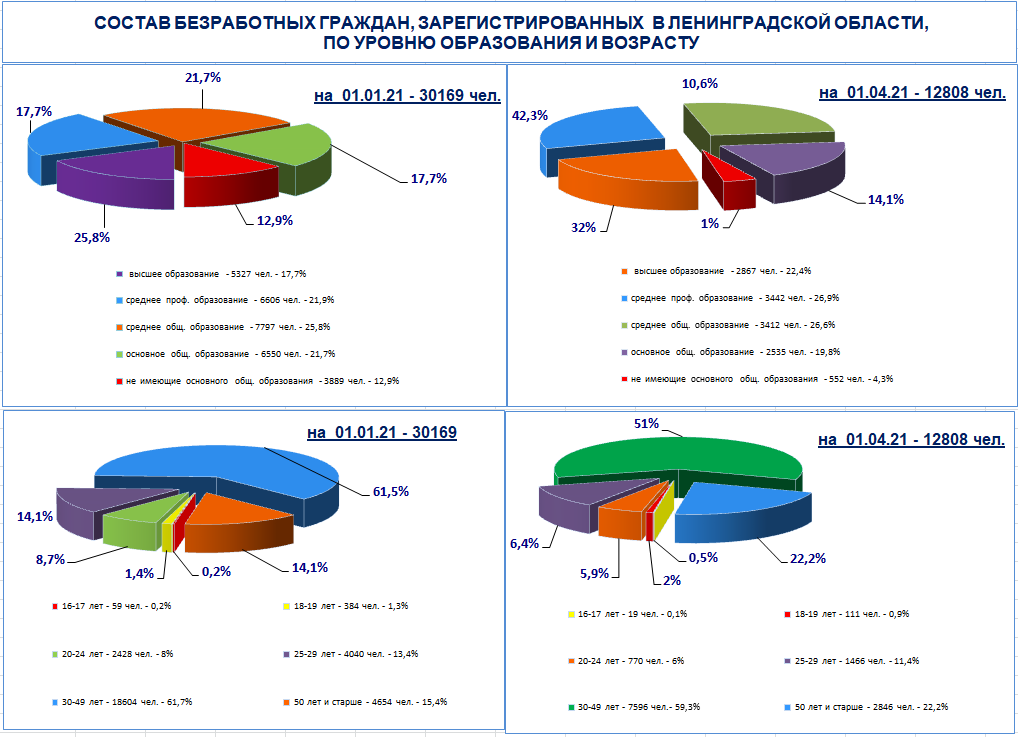 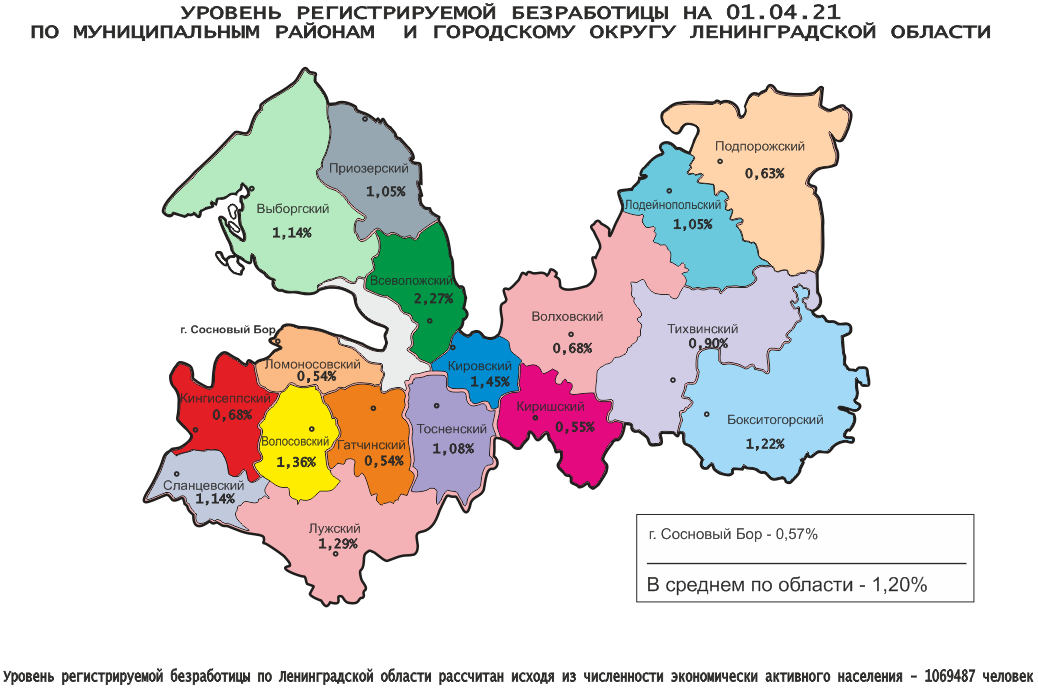 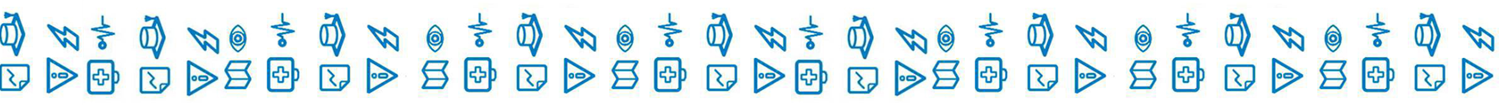 АДМИНИСТРАЦИЯ ЛЕНИНГРАДСКОЙ ОБЛАСТИ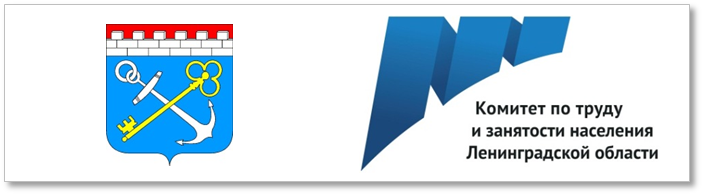 СИТУАЦИЯна рынке труда Ленинградской областии основные результаты работы комитета по труду и занятости населенияЛенинградской областив 1 квартале 2021 года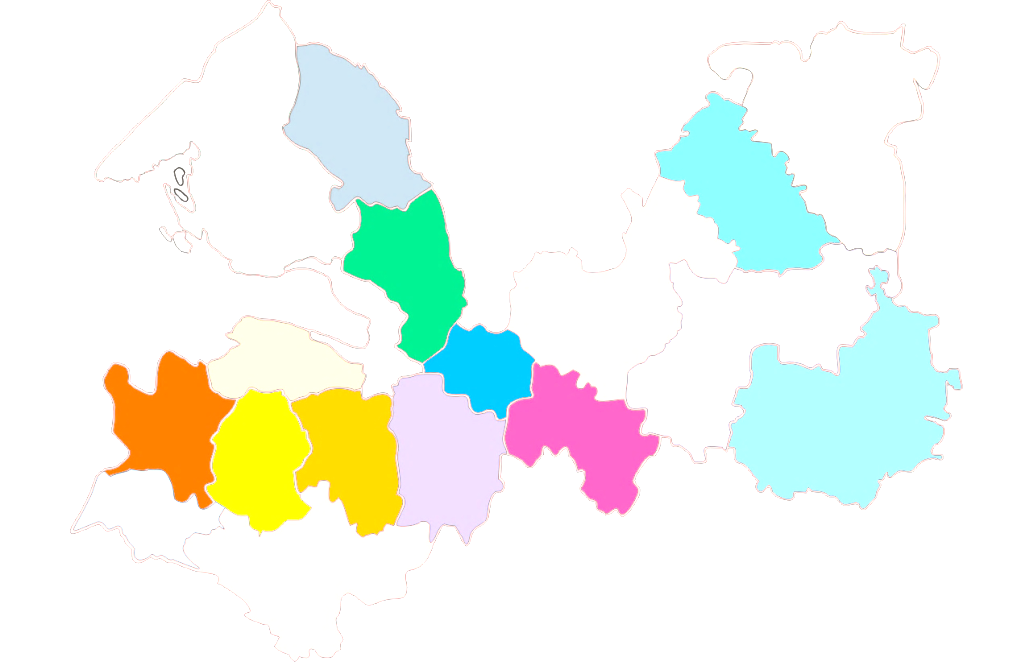 в том числе:в том числе:в том числе:в том числе:в том числе:в том числе:в том числе:в том числе:в том числе:в том числе:в том числе:в том числе:Продолжительность периода безработицыВсего безработных, чел.Всего безработных, чел.Всего безработных, чел.молодежь ввозрасте 16-29 лет, чел.молодежь ввозрасте 16-29 лет, чел.женщины, чел.женщины, чел.инвалиды, чел.инвалиды, чел.инвалиды, чел.жителисельской местности, чел.жителисельской местности, чел.жителисельской местности, чел.01.01.01.01.01.04.01.01.01.04.01.01.01.01.01.04.01.01.01.01.01.04.01.01.01.01.01.01.01.04.202120212021 20212021202120212021 202120212021 2021202120212021 Всего по области30 16930 16912 8086 9112 36618 15118 1517 6147447445599 3729 3729 3723 654до 1 месяца2 6402 6401 3406442721 4641 464759707069819819819357от 1 до 4 месяцев9 1879 1874 0252 2998035 6345 6342 3132472472082 9312 9312 9311 163от 4 до 8 месяцев12 99812 9984 3583 0638608 0358 0352 7492252251494 0584 0584 0581 277от 8 месяцев до 1 года4 8574 8572 7188784132 7772 7771 615156156781 4111 4111 411748более 1 года4874873672718241241178464655153153153109Средняя продолжительность безработицы, мес.5,25,25,44,94,95,25,25,45,75,75,55,25,25,25,4монтажник – 1255машинист – 446тракторист – 182водитель – 1229плотник – 373токарь – 101слесарь – 1149электромонтажник – 336электросварщик –86оператор – 821каменщик – 327стропальщик – 61швея – 658электрик, электромонтер – 325станочник – 61электрогазосварщик – 630продавец – 314сварщик – 37маляр, штукатур – 484повар – 248инженер – 830агент – 201менеджер 62врач – 520полицейский (следователь) – 157механик – 55военнослужащий – 433охранник – 155инспектор – 55педагог (преподаватель, учитель) – 348фельдшер – 144администратор – 32медицинская сестра – 336бухгалтер – 144технолог – 23мастер – 263воспитатель – 114экономист – 21кассир – 223техник – 110рабочие (включая подсобных рабочих, кухонных рабочих, дорожных рабочих, рабочих) – 1617рабочие (включая подсобных рабочих, кухонных рабочих, дорожных рабочих, рабочих) – 1617рабочие (включая подсобных рабочих, кухонных рабочих, дорожных рабочих, рабочих) – 1617уборщик – 655монтер пути – 104овощевод – 26укладчик (упаковщик) – 383животновод – 61горничная – 25стрелок – 247обработчик – 59сторож (вахтер) – 16грузчик – 173мойщик – 49санитар – 11кладовщик – 128сортировщик – 31дворник – 108почтальон – 30Таблица 1Таблица 1Показатели, характеризующие изменение ситуации на рынке труда Ленинградской области, Показатели, характеризующие изменение ситуации на рынке труда Ленинградской области, Показатели, характеризующие изменение ситуации на рынке труда Ленинградской области, Показатели, характеризующие изменение ситуации на рынке труда Ленинградской области, Показатели, характеризующие изменение ситуации на рынке труда Ленинградской области, Показатели, характеризующие изменение ситуации на рынке труда Ленинградской области, Показатели, характеризующие изменение ситуации на рынке труда Ленинградской области, Показатели, характеризующие изменение ситуации на рынке труда Ленинградской области, Показатели, характеризующие изменение ситуации на рынке труда Ленинградской области, Показатели, характеризующие изменение ситуации на рынке труда Ленинградской области, Показатели, характеризующие изменение ситуации на рынке труда Ленинградской области, Показатели, характеризующие изменение ситуации на рынке труда Ленинградской области, Показатели, характеризующие изменение ситуации на рынке труда Ленинградской области, Показатели, характеризующие изменение ситуации на рынке труда Ленинградской области, Показатели, характеризующие изменение ситуации на рынке труда Ленинградской области, муниципальных районов, городского округа  Ленинградской области за 1 квартал 2020-2021 гг.муниципальных районов, городского округа  Ленинградской области за 1 квартал 2020-2021 гг.муниципальных районов, городского округа  Ленинградской области за 1 квартал 2020-2021 гг.муниципальных районов, городского округа  Ленинградской области за 1 квартал 2020-2021 гг.муниципальных районов, городского округа  Ленинградской области за 1 квартал 2020-2021 гг.муниципальных районов, городского округа  Ленинградской области за 1 квартал 2020-2021 гг.муниципальных районов, городского округа  Ленинградской области за 1 квартал 2020-2021 гг.муниципальных районов, городского округа  Ленинградской области за 1 квартал 2020-2021 гг.муниципальных районов, городского округа  Ленинградской области за 1 квартал 2020-2021 гг.муниципальных районов, городского округа  Ленинградской области за 1 квартал 2020-2021 гг.муниципальных районов, городского округа  Ленинградской области за 1 квартал 2020-2021 гг.муниципальных районов, городского округа  Ленинградской области за 1 квартал 2020-2021 гг.муниципальных районов, городского округа  Ленинградской области за 1 квартал 2020-2021 гг.муниципальных районов, городского округа  Ленинградской области за 1 квартал 2020-2021 гг.муниципальных районов, городского округа  Ленинградской области за 1 квартал 2020-2021 гг.№МуниципальныеИщущие работуИщущие работуИщущие работуИщущие работуИщущие работуИщущие работуИщущие работуИщущие работуИщущие работу01.04.21  к 01.04.20,               %01.04.21  к 01.04.20,               %01.04.21  к 01.01.21,             %01.04.21  к 01.01.21,             %п/прайоны,Поставлено на учет, чел.Поставлено на учет, чел.Поставлено на учет, чел.Поставлено на учет, чел.1 кв. 2021  к1 кв. 2021  кСостоит на учете, чел.Состоит на учете, чел.Состоит на учете, чел.Состоит на учете, чел.01.04.21  к 01.04.20,               %01.04.21  к 01.04.20,               %01.04.21  к 01.01.21,             %01.04.21  к 01.01.21,             %городской округ1 кв.              2020 года1 кв.              2020 года1 кв.              2021 года1 кв.              2021 года1 кв. 2020,1 кв. 2020,Состоит на учете, чел.Состоит на учете, чел.Состоит на учете, чел.Состоит на учете, чел.01.04.21  к 01.04.20,               %01.04.21  к 01.04.20,               %01.04.21  к 01.01.21,             %01.04.21  к 01.01.21,             %1 кв.              2020 года1 кв.              2020 года1 кв.              2021 года1 кв.              2021 года%%на 01.04.20на 01.04.20на 01.01.21на 01.04.2101.04.21  к 01.04.20,               %01.04.21  к 01.04.20,               %01.04.21  к 01.01.21,             %01.04.21  к 01.01.21,             %АБ112233445677881.Бокситогорский 258258356356138,0138,0216216669418193,5193,562,562,52.Волосовский 256256306306119,5119,5231231949437189,2189,246,046,03.Волховский 341341428428125,5125,5233233665541232,2232,281,481,44.Всеволожский 1055105526032603246,7246,711711171125277349627,6627,658,758,75.Выборгский 432432906906209,7209,737637627651501399,2399,254,354,36.Гатчинский 52852811821182223,9223,963263241241234195,3195,329,929,97.Кингисеппский 256256419419163,7163,7201201693375186,6186,654,154,18.Киришский 35035034834899,499,4205205583285139,0139,048,948,99.Кировский 291291519519178,4178,423223217571170504,3504,366,666,610.Лодейнопольский 139139147147105,8105,8151151380200132,5132,552,652,611.Ломоносовский 155155488488314,8314,81601601350338211,3211,325,025,012.Лужский 331331392392118,4118,43873871114565146,0146,050,750,713.Подпорожский 8989157157176,4176,4119119207151126,9126,972,972,914.Приозерский 130130274274210,8210,8150150924433288,7288,746,946,915.Сланцевский 224224257257114,7114,7210210522323153,8153,861,961,916.Сосновоборский г.о.195195277277142,1142,1178178737319179,2179,243,343,317.Тихвинский 334334397397118,9118,9297297771435146,5146,556,456,418.Тосненский 465465748748160,9160,943143125501094253,8253,842,942,9Итого по области582958291020410204175,1175,1558055803328717168307,7307,751,651,6Таблица 2№МуниципальныеБезработные01.04.21 к01.04.21  кп/прайоны,Поставлено на учет, чел.Поставлено на учет, чел.Поставлено на учет, чел.1 кв. 2020 к 1 кв. 2021, %Состоит на учете, чел.Состоит на учете, чел.Состоит на учете, чел.Состоит на учете, чел.Состоит на учете, чел.01.04.20,01.01.21,городской округ1 кв.              2020 года1 кв.              2020 года1 кв.              2021 года1 кв. 2020 к 1 кв. 2021, %Состоит на учете, чел.Состоит на учете, чел.Состоит на учете, чел.Состоит на учете, чел.Состоит на учете, чел.%%1 кв.              2020 года1 кв.              2020 года1 кв.              2021 года1 кв. 2020 к 1 кв. 2021, %на 01.04.20на 01.04.20на 01.01.21на 01.01.21на 01.04.21АБ112344556781.Бокситогорский 173173184106,4187187657657339181,351,63.Волосовский 145145153105,5174174929929357205,238,44.Волховский 158158203128,5174174579579400229,969,15.Всеволожский 4104101495364,662362311090110905313852,847,96.Выборгский 256256495193,4304304254825481222402,048,07.Гатчинский 315315382121,342642639053905787184,720,28.Кингисеппский 120120179149,2143143567567295206,352,09.Киришский 102102153150,0111111529529227204,542,910.Кировский 6363232368,3959515471547823866,353,211.Лодейнопольский 106106106100,0141141305305179127,058,712.Ломоносовский 9494119126,6989812901290235239,818,213.Лужский 22722720891,629029010651065477164,544,814.Подпорожский 727278108,3107107175175113105,664,615.Приозерский 9292175190,2127127805805361284,344,816.Сланцевский 15415412883,1181181481481259143,153,817.Сосновоборский г.о.9090113125,6110110700700211191,830,118.Тихвинский 167167220131,7237237714714364153,651,019.Тосненский 177177402227,125725722832283846329,237,1Итого по области292129215025172,037853785301693016912808338,442,5Таблица 3Таблица 3№МуниципальныеТрудоустроеноТрудоустроеноп/прайоны,всего, чел. всего, чел. всего, чел. 1 квартал 2021 года к 
1 кварталу 2020 года, %Отношение трудоустроенных к ищущим работу гражданам за,                                                                         %Отношение трудоустроенных к ищущим работу гражданам за,                                                                         %Отношение трудоустроенных к ищущим работу гражданам за,                                                                         %городской округ1 квартал 2021 года к 
1 кварталу 2020 года, %Отношение трудоустроенных к ищущим работу гражданам за,                                                                         %Отношение трудоустроенных к ищущим работу гражданам за,                                                                         %Отношение трудоустроенных к ищущим работу гражданам за,                                                                         %1 квартал 2020 года1 квартал 2020 года1 квартал 2021 года1 квартал 2021 года к 
1 кварталу 2020 года, %Отношение трудоустроенных к ищущим работу гражданам за,                                                                         %Отношение трудоустроенных к ищущим работу гражданам за,                                                                         %Отношение трудоустроенных к ищущим работу гражданам за,                                                                         %1 квартал 2020 года1 квартал 2020 года1 квартал 2021 года1 квартал 2021 года к 
1 кварталу 2020 года, %1 квартал 2020 года1 квартал 2020 года1 квартал 2021 годаAБ11234451.Бокситогорский 119119136114,346,146,138,22.Волосовский 115115148128,744,944,948,43.Волховский 19319312062,256,656,628,04.Всеволожский 3093091393450,829,329,353,55.Выборгский 237237305128,754,954,933,76.Гатчинский 219219482220,141,541,540,87.Кингисеппский 153153187122,259,859,844,68.Киришский 17517514080,050,050,040,29.Кировский 116116235202,639,939,945,310.Лодейнопольский 383855144,727,327,337,411.Ломоносовский 3737150405,423,923,930,712.Лужский 127127172135,438,438,443,913.Подпорожский 383847123,742,742,729,914.Приозерский 5555105190,942,342,338,315.Сланцевский 606095158,326,826,837,016.Сосновоборский г.о.126126160127,064,664,657,817.Тихвинский 17717715285,953,053,038,318.Тосненский 122122292239,326,226,239,0Итого по области241624164374181,041,441,442,9Таблица 4Таблица 4№Муниципальные     Наличие свободных рабочих мест, ед.     Наличие свободных рабочих мест, ед.     Наличие свободных рабочих мест, ед.     Наличие свободных рабочих мест, ед.     Наличие свободных рабочих мест, ед.     Наличие свободных рабочих мест, ед.     Наличие свободных рабочих мест, ед.     Наличие свободных рабочих мест, ед.     Наличие свободных рабочих мест, ед.Уровень регистриремой безработицы, %Уровень регистриремой безработицы, %Уровень регистриремой безработицы, %Уровень регистриремой безработицы, %Уровень регистриремой безработицы, %Уровень регистриремой безработицы, %Уровень регистриремой безработицы, %Уровень регистриремой безработицы, %Уровень регистриремой безработицы, %п/прайоны,01.04.20 к01.04.19,%01.04.20 к01.04.19,%01.04.20 к01.01.20, %увелич.(+), уменьш.(-) на пунктыувелич.(+), уменьш.(-) на пунктыувелич.(+), 
уменьш. (-) на пунктыгородской округ на 01.04.20 на 01.04.20на 01.01.21на 01.01.21на 01.04.21на 01.04.2101.04.20 к01.04.19,%01.04.20 к01.04.19,%01.04.20 к01.01.20, % на 01.04.20 на 01.04.20на 01.01.21на 01.01.21на 01.04.21на 01.04.21увелич.(+), уменьш.(-) на пунктыувелич.(+), уменьш.(-) на пунктыувелич.(+), 
уменьш. (-) на пункты01.04.20 к01.04.19,%01.04.20 к01.04.19,%01.04.20 к01.01.20, %01.04.21-01.04.2001.04.21-01.04.2001.04.21-01.01.21АБ11223344566778899101.Бокситогорский 35135128728730530586,986,9106,30,670,672,352,351,221,220,550,55-1,132.Волосовский 504504781781854854169,4169,4109,30,670,673,603,601,361,360,690,69-2,243.Волховский 8908907407401 1021 102123,8123,8148,90,300,300,980,980,680,680,380,38-0,304.Всеволожский 2 4542 454263526354 3494 349177,2177,2165,00,300,305,395,392,272,271,971,97-3,125.Выборгский 1 4941 494125912591 1231 12375,275,289,20,280,282,382,381,141,140,860,86-1,246.Гатчинский 1 6871 687148114811 6981 698100,7100,7114,70,290,292,672,670,540,540,250,25-2,137.Кингисеппский 1 2331 233491649165 2715 271427,5427,5107,20,330,331,301,300,680,680,350,35-0,628.Киришский 461461559559663663143,8143,8118,60,270,271,291,290,550,550,280,28-0,739.Кировский 1 2331 233119811981 1051 10589,689,692,20,170,172,732,731,451,451,281,28-1,2810.Лодейнопольский 33133129529530530592,192,1103,40,820,821,781,781,051,050,230,23-0,7411.Ломоносовский 1 3231 323219621961 5201 520114,9114,969,20,220,222,942,940,540,540,320,32-2,4012.Лужский 77377385485470470491,191,182,40,760,762,782,781,291,290,530,53-1,5013.Подпорожский 41541526826828728769,269,2107,10,590,590,970,970,630,630,040,04-0,3414.Приозерский 1 0091 00967067078778778,078,0117,50,370,372,322,321,051,050,680,68-1,2715.Сланцевский 362362276276396396109,4109,4143,50,790,792,112,111,141,140,350,35-0,9716.Сосновоборский г.о.1 8701 870175417541 7261 72692,392,398,40,300,301,881,880,570,570,270,27-1,3117.Тихвинский 1 1761 17673973986186173,273,2116,50,580,581,761,760,900,900,320,32-0,8618.Тосненский 1 3291 329117711771 3701 370103,1103,1116,40,330,332,902,901,081,080,750,75-1,83Итого по области188951889522085220852442624426129,3129,3110,60,360,362,892,891,201,200,840,84-1,69